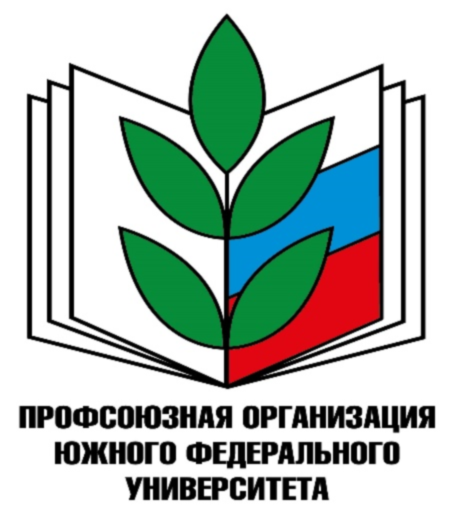 Профсоюзная организация ЮФУ проводит консультации:1.Юридическая консультация по четвергам с 11:00-16:00;2.Психологическая консультация по понедельникам и средам с 15:00-17:00.Предварительная запись по телефону:8-863-219-97-49 добавочный 10181или 8-918-541-70-10,Леонова Наталия.Проведение консультаций проводитсяпо адресу: ул. Пушкинская 160, ауд.206.